ОБЩЕСТВЕННЫЙ ОРГАНИЗАЦИОННЫЙ КОМИТЕТ 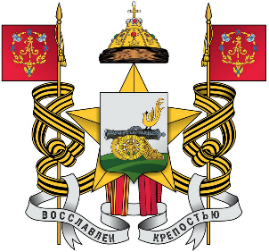 ПО ПРАЗДНОВАНИЮ ЗНАМЕНАТЕЛЬНЫХ ДАТ И ЮБИЛЕЕВ ГЕРОЕВ ОТЕЧЕСТВА(при РОО «Бородино 2045»)_________________________________________________________             E-mail:   kln-rs@mail.ru     тел.:   8(915)308-91-20ПРЕСС–РЕЛИЗ17 сентября 2018 года в ГБУ «Московский дом национальностей состоится круглый стол  «Смоленск – западный форпост России. Человечество должно знать о «Смоленских Хатынях», молодое поколение должно знать, что нёс фашизм», посвящённый 75-й годовщине освобождения Смоленской земли от немецко-фашистских оккупантов.	 Смоленск, один из древнейших русских городов, всегда играл важную стратегическую роль в судьбе Российского государства. Его называют «ключ-город», выполняющий функцию западного пограничного форпоста России. В разное время через него проходили на Москву с Запада орды завоевателей, а потом, разбитые, возвращались восвояси. Город успешно справлялся со своей задачей, бывал опустошен, выгорал дотла, но каждый раз играл роковую роль для захватчиков в ходе военных действий. Так было и в 1609–1611 годах, и в 1812-м, и в 1941-1943 годах.	Летом-осенью 1941 года на Смоленской земле серьезно забуксовал знаменитый немецкий «Блицкриг», хотя именно сюда пришелся самый мощный удар группы армий «Центр». Во второй половине июля 1941 года немецко-фашистские войска заняли Смоленск, захватили Ельню и другие близлежащие населенные пункты. Но попытки врага развить наступление разбивались о стойкость и мужество наших солдат и офицеров, партизан и подпольщиков, которые развернули активную диверсионную деятельность. Хваленый гитлеровский вермахт, парадным маршем прошагавший по Европе, впервые был остановлен и, более того, отброшен на значительное расстояние. В результате гитлеровцы вынуждены были почти на месяц отложить удар на Москву. План молниеносной войны с захватом столицы СССР до наступления холодов провалился. За мужество и стойкость защитников Смоленска, массовый героизм в борьбе против немецко-фашистских захватчиков Смоленск удостоен высшей степени отличия – звания Город-Герой.	Великая Отечественная война принесла много бед и страданий мирному населению Смоленской области. С середины июля 1941 года по конец сентября 1943 года жители области находились в оккупации. Кровавые злодеяния, творимые на Смоленской земле гитлеровскими солдатами и офицерами, не являлись случайными, они были узаконены приказами и распоряжениями немецкого верховного командования и гитлеровского правительства. Нет таких казней, которые не применяли бы гитлеровцы в захваченных районах в отношении мирных жителей, нет таких мук, которые бы не испытали смоляне. В Смоленской области гитлеровцами было создано более ста концлагерей, гетто, тюрем и других мест массового принудительного содержания, пыток и убийств военнопленных и мирных граждан. Фашистские каратели сожгли более 5 тысяч населенных пунктов, из них более 300 вместе с жителями. 	25 сентября 1943 года наши войска освободили Смоленск. Свою довоенную численность населения Смоленщина не восстановила и в начале XXI века. Какой ценой измерить эти потери, и каким судом осудить преступления фашистов?! Человеку дан драгоценный дар, это – память.  Мы должны помнить, помнить, чтобы не повторилась чудовищная трагедия с нашими потомками. Война - это трагедия. Человечество должно знать о «Смоленских Хатынях», молодое поколение должно знать, что нёс фашизм.На круглом столе будут затронуты вопросы, связанные с проведением общероссийских мероприятий, посвященных 75-й годовщине освобождения Смоленской земли от немецко-фашистских оккупантов, представлены проекты и предложения общественных организаций, направленные на просвещение и патриотическое воспитание подрастающих поколений в связи с данной юбилейной датой.Задача круглого стола – дать возможность участникам мероприятия донести до общественности свои предложения и наработки.Формы участия в круглом столе - очная и заочная, что даст возможность специалистам, вне зависимости от присутствия на мероприятии, донести до заинтересованной и способной повлиять на решение проблемы аудитории, свои предложения и наработки по вопросам, связанным с исследованием и сохранением памяти о событиях на Смоленской земле и патриотическим воспитанием юных граждан нашей страны.По итогам круглого стола планируется выпуск сборника  выступлений докладчиков. 	В работе круглого стола примут участие представители органов законодательной и исполнительной власти Российской Федерации и её субъектов, общественных ветеранских, молодёжных, женских организаций и объединений, учреждений, осуществляющих деятельность в области патриотического воспитания молодёжи, представители научных организаций, учреждений культуры, СМИ.	В продолжение данного мероприятия планируется проведение музыкально-поэтического семинара «Поэзия мужества и героизма».	Великая Отечественная война показала всю силу и мужество, честь и достоинство, храбрость и выносливость народов Российского государства. И эти высокие качества человеческой души, эти непреходящие ценности человечества воплотились в знаменитых произведениях поэтов и писателей-фронтовиков, ощутивших сердцем и душой ужасающую сущность войны. Константин Симонов, Алексей Фатьянов, Юлия Друнина, Александр Твардовский, Михаил Исаковский, Булат Окуджава, Виктор Астафьев и другие. Эти великие личности отразили в произведениях всю горечь и боль утраты, весь героизм и стойкость солдат перед перевешивающими силами неприятеля, всю радость и счастье Великой Победы, когда, наконец, над измученной землей воцарился долгожданный мир. И хотя сейчас прошли уже десятилетия с тех трагических годов, их произведения служат бессмертным напоминанием нам, потомкам, о ценности и хрупкости человеческих жизней, о важности мира и добрососедства с каждой страной и народом. Творчество писателей и поэтов военного и послевоенного времени несут в себе значительную моральную и воспитательную составляющую.Мероприятие проводится совместно с ГБУ «Московский дом национальностей» при поддержке Правительства Москвы.Организаторы: Общественный Организационный Комитет по празднованию знаменательных дат и юбилеев Героев Отечества - председатель - Герой Советского Союза, генерал-майор авиации, председатель Президиума Межгосударственного Союза Городов Героев - Крамаренко Сергей МакаровичРегиональная общественная организация «Бородино  2045» Общероссийское общественное движение «Россия Православная» Общественная организация содействия развитию Гражданского общества "Общественный Совет Гражданского общества"Международный союз общественных объединений «Российская Ассоциация Международного сотрудничества» (РАМС)Общество «Поле заживо сожженных» Фонд содействия созданию народного «Монумента в память о геноциде Советского мирного населения в годы 2-й мировой войны»Союз писателей РоссииКоординатор и ведущая:Заместитель Председателя Общественного Оргкомитета по празднованию знаменательных дат и юбилеев Героев Отечества, Вице-президент РОО «Бородино 2045», член ЦС ООД «Россия Православная», канд.соц.н. - Кривцова Любовь НиколаевнаДата и время проведения: 17 сентября 2018 года 15:00-20:30 (начало регистрации  14:00)Регламент мероприятия: 15:00 – 17:30, зал № 4 – Круглый стол «Смоленск–западный форпост России. Человечество должно знать о «Смоленских Хатынях», молодое поколение должно знать, что нёс фашизм»17:30-18:00 - Перерыв на обед18:00-20:30, зал № 5 - Музыкально-поэтический семинар «Поэзия мужества и героизма»Место проведения: ГБУ «Московский дом национальностей», г. Москва, ул. Новая Басманная, д. 4, стр. 1 (ст. метро Красные ворота), зал № 4,5.Своё участие просим подтвердить по электронному адресу: kln-rs@mail.ruТелефон для связи: 8(915)308-91-20 (Кривцова Любовь Николаевна)                                                                                                                                        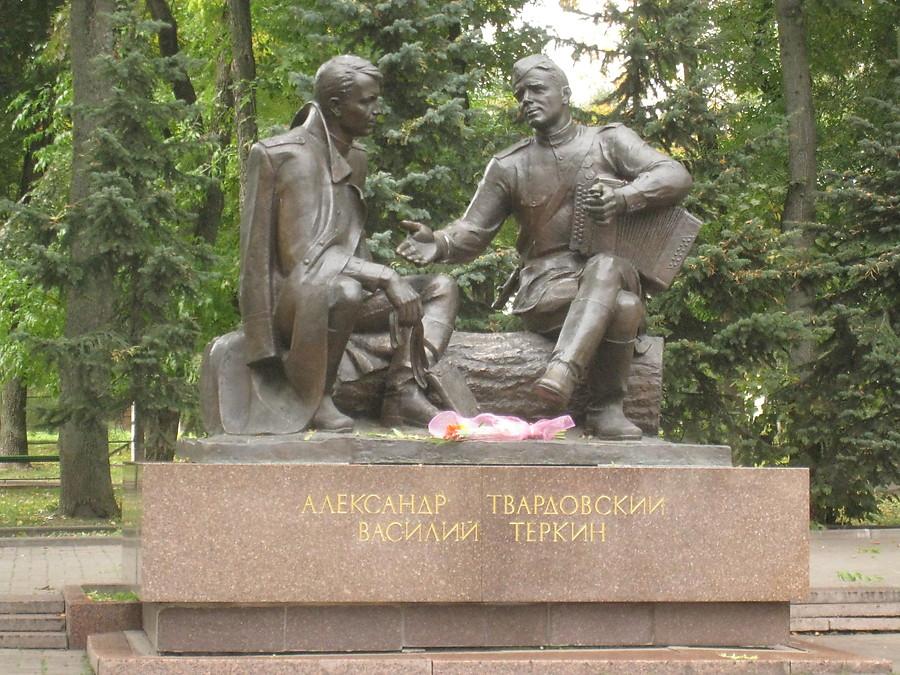 